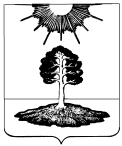 ДУМА закрытого административно-территориальногообразования Солнечный Тверской областиШЕСТОЙ СОЗЫВРЕШЕНИЕО внесении изменений в Положение о муниципальной службев ЗАТО СолнечныйНа основании  Устава ЗАТО Солнечный Тверской области, статьи 1 Федерального закона от 27.10.2020 № 347-ФЗ «О внесении изменения в статью 13 Федерального закона «О муниципальной службе в Российской Федерации», в целях приведения муниципальных правовых актов в соответствие с действующим законодательством, Дума ЗАТО СолнечныйРЕШИЛА:Внести следующие изменения в Положение о муниципальной  службе в ЗАТО Солнечный (далее по тексту – Положение), утвержденное Решением Думы ЗАТО Солнечный от 14.03.2014 г. № 176-4 «О Положении о муниципальной  службе в ЗАТО Солнечный» (с изменениями, внесенными решением Думы ЗАТО Солнечный от 09.10.2014 г. № 192-4, решением Думы ЗАТО Солнечный от 16.02.2015 г. № 207-4, решением Думы ЗАТО Солнечный от 22.03.2016 г. № 24-5, решением Думы ЗАТО Солнечный от 24.11.2016 г. № 42-5, решением Думы ЗАТО Солнечный от 12.12.2016 г. № 47-5, Решением Думы ЗАТО Солнечный от 02.03.2017 г. № 52-5,Решением Думы ЗАТО Солнечный от 11.10.2017 г. № 66-5, Решением Думы ЗАТО Солнечный от 29.11.2017 г. № 75-5, Решением Думы ЗАТО Солнечный от 15.02.2018 г. № 83-5, Решением Думы ЗАТО Солнечный от 12.09.2018 г. № 100-5, Решением Думы ЗАТО Солнечный от 15.11.2018 г. № 105-5, Решением Думы ЗАТО Солнечный от 06.02.2019 г. № 113-5, Решением Думы ЗАТО Солнечный от 06.11.2019 г. № 134-5, Решением Думы ЗАТО Солнечный от 18.12.2019 г. № 141-5, Решением думы ЗАТО Солнечный от 12.03.2020 г. № 145-5, Решением думы ЗАТО Солнечный от 01.09.2020 г. № 157-5), Решением думы ЗАТО Солнечный от 05.11.2020 г. № 11-6):1.1. Пункт 2.1. статьи 6 Положения изложить в следующей редакции:«2.1. Муниципальный служащий, являющийся руководителем органа местного самоуправления, аппарата избирательной комиссии ЗАТО Солнечный, заместитель указанного муниципального служащего в целях исключения конфликта интересов не могут представлять интересы муниципальных служащих в выборном профсоюзном органе данного органа местного самоуправления, аппарата избирательной комиссии ЗАТО Солнечный в период замещения ими соответствующей должности.».1.2. Подпункт 7) пункта 1 статьи 12 Положения – признать утратившим силу.1.3. Часть 5 пункта 6 статьи 12  Положения изложить в следующей редакции:   « - по должностям муниципальной службы старшей группы - в размере  90 - 130 процентов должностного оклада;».1.4. Пункт 9. статьи 12 Положения – признать утратившим силу.1.5. Пункт 10 статьи 12 Положения изложить в следующей редакции:«10. Материальная помощь выплачивается в размере одного должностного оклада  один раз в календарный год, на основании заявления муниципального служащего, в следующих случаях:а)  при предоставлении ежегодного оплачиваемого отпуска;б) в связи с материальными затруднениями, вызванными личными и семейными обстоятельствами.».Опубликовать настоящее решение в газете «Городомля на Селигере» и разместить на официальном сайте администрации ЗАТО Солнечный.Настоящее решение вступает в силу с 01 января 2021 года, за исключением пункта 1.3. настоящего Решения, который вступает в силу с даты подписания Решения и распространяет свое действие на правоотношения, возникшие с 01 января 2020 года.18.12.2020№    -6     Глава ЗАТО СолнечныйЕ.А. Гаголина